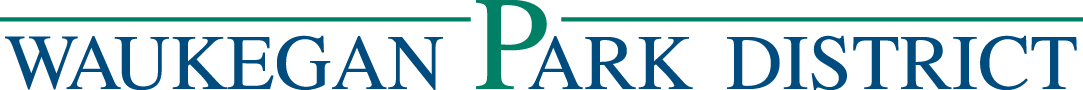 B.A.S.E Before/After School ProgramAPPLICATION FORM 2022-2023
*for participants in grades K-5*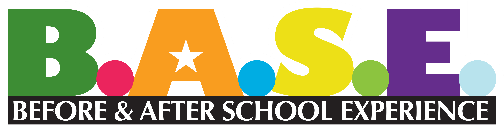 STEPS TO REGISTER – Application Process starting July 18th, 2022You can apply online or contact Julia Sanchez 847-360-4707 for application information and complete application. You can call to verify that the program is running (must have minimum registration).  THERE IS A 3 BUSINESS DAY WAITING PERIOD FROM REGISTRATION TO START DATE FOR EACH CHILD TO ATTEND THE PROGRAM.Complete Park District Application Forms and submit to Maria Contreras via email or by dropping them off at the Belvidere Recreation Center, 412 S Lewis Ave, Waukegan, IL 60085.Once approved, you will be notified to make payments online or pay in person at any Waukegan Park District facility.
SIBLING DISCOUNTSFamilies with more than one child living in the same household will receive a discount for each additional child in the same program. Eligible programs include: B.A.S.E., W.H.O. and Holiday Adventures Programs. Registration must take place in person to qualify for these discounts. START DATE FOR YOUR CHILD WILL BE CONFIRMED 48 HOURS AFTER APPLICATION SUBMISSION TO MARIA CONTRERASProgram Fee InformationA $30 application fee, as well as the first and last month tuition payments is due at the time of registration for the B.A.S.E. program. The application fee is NOT refundable.Bus transportation might be delayed for two weeks from the day the application is submitted and have been approved.If a child cannot attend the program, tuition is refundable only as long as the Waukegan Park District is notified in writing by the 25th of the prior month. Make checks payable to the Waukegan Park District.Tuition is DUE on the first of the month for each consecutive month your child is enrolled in the BASE program. Please contact Maria Contreras should there be an issue in making a payment. Financial Assistance: Students who receive financial support from another source need to provide the official financial support approval letter to the District at the time of registration in order to enroll with no registration fees. Many approval letters are sent directly to the District and are only filed at the Belvidere Recreation Center. Parent/Guardian should always bring their copy of the approval letter with them just in case the District has not yet received its approval letter for the child.  Belvidere Recreation Center is located at 412 S. Lewis Ave. and is open Monday-Friday from 4-8pm for B.A.S.E. payments.Once you are registered for the program, B.A.S.E. payments can be made on-line at www.waukeganparks.org. 
You will need to set up a Park District on-line profile. Activation of your account may take up to 24hrs to be approved.Note: The information and details gathered in this packet are collected solely for registration of the B.A.S.E. program and services through the Waukegan Park District. The records are maintained privately by the Waukegan Park District and will be properly disposed of thereafter in a manner that protects the privacy and confidentiality of the participants and families approved by State regulations. Application InstructionsB.A.S.E Before/After School Program APPLICATION FORM 2022-2023PLEASE ANSWER COMPLETEY ALL SECTIONS OF THE APPLICATION PACKET  If something is not applicable on the medical forms initial the on the N/A section of the form.Child’s Name: 	Birth Date: Address: Home Phone Number: 	Sex:     M		     FSCHOOL CHILD ATTENDS:  (Circle/Check)  Late   or   Early   Release? 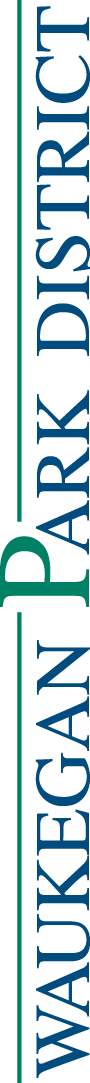 Mother’s Name: 	Work Phone: Cell Phone:Address:  (If different from child)Father’s Name: 	Work Phone: Cell Phone: Address:  (If different from child)Email Address:  This helps us communicate with you better: 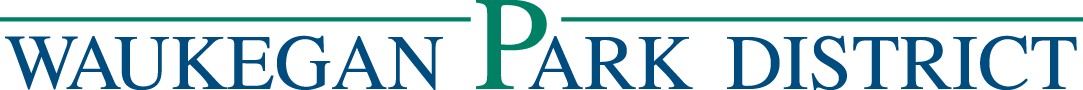 The following documents MUST be completed and returned 2 weeks before you start the BASE program to ensure service needs.B.A.S.E. Pick-up Authorization:                             Print Participant NamePlease list everyone authorized to pick-up your child from B.A.S.E.  This includes parents! Your child will only be released to those individuals on this list.  Government ID is required at pick-up. If you need to add or remove a person from this list, you may do so at any time in writing.Name: Relationship to Child: Phone: Name:  Relationship to Child:  Phone: Name:  Relationship to Child:  Phone: Name:  Relationship to Child:  Phone:Authorization To ParticipateI authorize this child to participate in the Waukegan Park District B.A.S.E.  Program and any on-site and off-site activities that are included. A Park District van will be used for transportation. (Initials) I agree to pay any payment balances and fees by the deadlines set forth in the Waukegan Park District (WPD) Brochure/Handbook.  I understand that failure to make payments on time or violations of any procedures set forth in the WPD Brochure/Handbook can result in forfeit of my deposits and any reserved spaces in the WPD B.A.S.E. program (Initials)In the event of an emergency, I authorize Park District staff to secure from any licensed hospital, physician, and/or medical personnel any treatment deemed necessary for my minor child/ward and agree that I will be responsible for the payment of any and all medical services rendered.  (Initials) I have provided all Special Care and Consideration Section information as required by the Waukegan Park District to insure the best care of my child while attending camp. (Initials)Parent/Guardian Signature:  Date: Printed Name: Parent Checklist of Forms – check boxes when completed	BASE Application form & the $30 application fee (non-refundable) 1st /last month’s monthly fees	General Medical Information Form  	Special Care and Consideration Section GENERAL MEDICAL INFORMATION FORMPlease check or X the appropriate box:	My child DOES NOT take medicine during B.A.S.E.   hours.    (Initials)	My child WILL need to take medicine during B.A.S.E.   hours.  (Initials)Is the child on any medication(s) that we would need to inform paramedics in the case of an emergency? 	No    Yes If yes, please state what to inform paramedics of: ______________________________________________________________________________________________________________________________________PROGRAM: Participant’s Name:  Age: Address: Parent’s/Guardian’s Name: Daytime Phone:  Other Phone: Doctors Name: Doctor’s Phone Number: (Other numbers on the Emergency Contact form can be referenced)In order for your child to have the best possible program experience, it is helpful for us to know if yourchild has ADD, ADHD, BD, learning disability, asthma, seizures, food allergies or anything else whichmight affect his/her experience. Please use the Special Care/Consideration Section page to provide the information needed to assist staff.(Continue to next page)Special Care/Consideration SectionWaukegan Park District is committed to meeting your unique, individual leisure needs.  It is the responsibility of the parent or participant to request any Special Care/Consideration needed for any conditions that affects your child physically, psychologically, emotionally or socially. This is for everyone’s protection, and your confidentiality will be respected. Please keep in mind that not all personal care needs can be met by the District.  Any requests for inclusion services or personal care services should be made a minimum of TWO weeks prior to the start of B.A.S.E.; a delay in making request may delay the start date or require a parent to assist with administration of care during B.A.S.E. Once requested parent/guardian MUST have a conversation with a Recreation Specialist or another Management Staff prior to the start of B.A.S.E. to confirm the requested Special Care/Consideration can be administered/provided by B.A.S.E. Staff.The Park District does NOT have trained, certified, or licensed healthcare providers on staff. Requests for accommodation are evaluated on a case-by-case basis by any one or combination of Park District staff. Please note that Park District staff are unable to make medical diagnoses and/or to perform invasive medical procedures. When a participant or parent/guardian requests personal or medical care potentially outside the scope of the reasonable accommodation under the ADA, District staff will utilize the established “Participant Care Guidelines” to review the request to help insure the safe involvement of the participant in Park District or SRSNLC programs.Additional information from the participant’s doctor may be needed to assist staff in determining if the request for additional care/consideration can be accommodated.Once a request is approved, a meeting may be required to allow parent to train staff and/or to discuss plans to best accommodate the participant. Please list below or attach a description of any special care/accommodations you are requesting to your registration form.  This procedure will help ensure your enjoyment of our program.Participant Name:    Initial if NOT Applicable Program participating in:PROGRAMSibling fee for first childRes/Non-Res* Sibling fee for each Additional Child Res/NonBASE Before School Early$175 per month$155 per monthBASE Before School Late $190 per month$180 per monthBASE After School Early $195 per month$185 per monthBASE After School Late $185 per month$175 per monthWe Have Off Days$35/$44 per day$30/39 per dayHoliday Adventures $35/$44 per day$30/$39 per daySpring Break Adventures$35/$44 per day$30/$39 per day